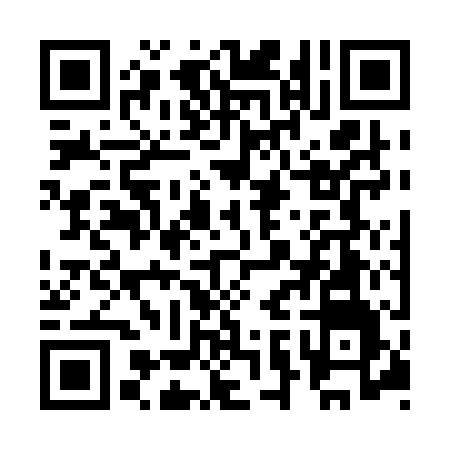 Prayer times for Kolonia Bogdalow, PolandMon 1 Apr 2024 - Tue 30 Apr 2024High Latitude Method: Angle Based RulePrayer Calculation Method: Muslim World LeagueAsar Calculation Method: HanafiPrayer times provided by https://www.salahtimes.comDateDayFajrSunriseDhuhrAsrMaghribIsha1Mon4:196:2012:495:167:209:132Tue4:166:1712:495:177:229:153Wed4:136:1512:495:197:239:184Thu4:106:1312:485:207:259:205Fri4:076:1012:485:217:279:226Sat4:046:0812:485:227:299:257Sun4:016:0612:485:247:309:278Mon3:586:0412:475:257:329:299Tue3:556:0112:475:267:349:3210Wed3:525:5912:475:277:359:3411Thu3:495:5712:465:287:379:3712Fri3:465:5512:465:297:399:3913Sat3:435:5212:465:317:419:4214Sun3:405:5012:465:327:429:4415Mon3:365:4812:455:337:449:4716Tue3:335:4612:455:347:469:5017Wed3:305:4412:455:357:479:5218Thu3:275:4112:455:367:499:5519Fri3:235:3912:455:377:519:5820Sat3:205:3712:445:397:5310:0021Sun3:175:3512:445:407:5410:0322Mon3:135:3312:445:417:5610:0623Tue3:105:3112:445:427:5810:0924Wed3:075:2912:445:437:5910:1225Thu3:035:2712:435:448:0110:1526Fri2:595:2512:435:458:0310:1827Sat2:565:2312:435:468:0410:2128Sun2:525:2112:435:478:0610:2429Mon2:495:1912:435:488:0810:2730Tue2:455:1712:435:498:1010:30